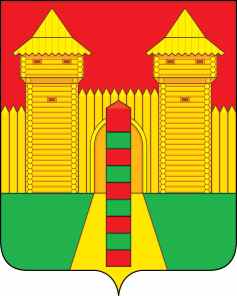 АДМИНИСТРАЦИЯ  МУНИЦИПАЛЬНОГО  ОБРАЗОВАНИЯ «ШУМЯЧСКИЙ   РАЙОН» СМОЛЕНСКОЙ  ОБЛАСТИП О С Т А Н О В Л Е Н И Еот  23.05.2024г.   № 261          п. ШумячиВ целях реализации Федерального закона «О государственной социальной помощи» от 17.07.1999 N 178-Ф, исполнения поручения Губернатора Смоленской области данного по итогам совещания от 14.05.2024 года №12   Администрация муниципального образования «Шумячский район» Смоленской областиП О С Т А Н О В Л Я Е Т :1. Создать межведомственную рабочую группу при Администрации муниципального образования «Шумячский район» Смоленской области в целях осуществления согласованных действий, связанных с выявлением граждан, нуждающихся в социальной помощи, услугах (далее – рабочая группа) в составе: 2. Контроль за исполнением настоящего постановления возложить на заместителя Главы муниципального образования «Шумячский район» Смоленской области Г.А. Варсанову.3. Настоящее постановление вступает в силу со дня его подписания.Глава муниципального образования «Шумячский район» Смоленской области                                               Д.А. КаменевО создании межведомственной рабочей группы при Администрации муниципального образования «Шумячский район» Смоленской области в целях осуществления согласованных действий, связанных с выявлением граждан, нуждающихся в социальной помощи, услугахВарсанова Галина Аркадьевна-Заместитель Главы муниципального образования «Шумячский район» Смоленской области, председатель рабочей группы;МихноваИрина Григорьевна-директор СОГБУ «Шумячский КЦСОН», заместитель председателя рабочей группы (по согласованию);Леванкова Елена МихайловнаДолусов Андрей Леонидович--специалист (сектора социальных выплат, приема и обработки информации в Шумячском районе СОГКУ «Центр социальных выплат, приема и обработки информации», секретарь рабочей группы (по согласованию);Главный специалист в Шумячском районе Отдела социальной защиты населения в Рославльском районе (по согласованию);Жданова Наталья ВасильевнаЗаблодскаяЕлена НиколаевнаКозинниковаЕкатерина Анатольевна---заведующая отделением СОГБУ «Шумячский КЦСОН», заместитель председателя рабочей группы (по согласованию);заведующая отделением СОГБУ «Шумячский КЦСОН», заместитель председателя рабочей группы (по согласованию);ведущий специалист сектора опеки и попечительства Отдела по образованию Администрации муниципального образования «Шумячский район» Смоленской области; Бондарева Наталья Борисовна -Глава муниципального образования Понятовского сельского поселения Шумячского района Смоленской области (по согласованию);ПановаНаталья Михайловна-Глава муниципального образования Студенецкого сельского поселения Шумячского района Смоленской области (по согласованию);Лесникова Ирина Геннадьевна-Глава муниципального образования Надейковичского сельского поселения Шумячского района Смоленской области (по согласованию);МарченковаНина Александровна-Глава муниципального образования Руссковского сельского поселения Шумячского района Смоленской области (по согласованию);БогрянцеваСветлана Владимировна- Глава муниципального образования Первомайского сельского поселения Шумячского района Смоленской области (по согласованию);Павлов  Александр Анатольевич-Глава   муниципального образования Озерного сельского поселения Шумячского района Смоленской области (по согласованию);Тимофеев Виктор Александрович-Глава муниципального образования Снегиревского сельского поселения Шумячского района Смоленской области (по согласованию);